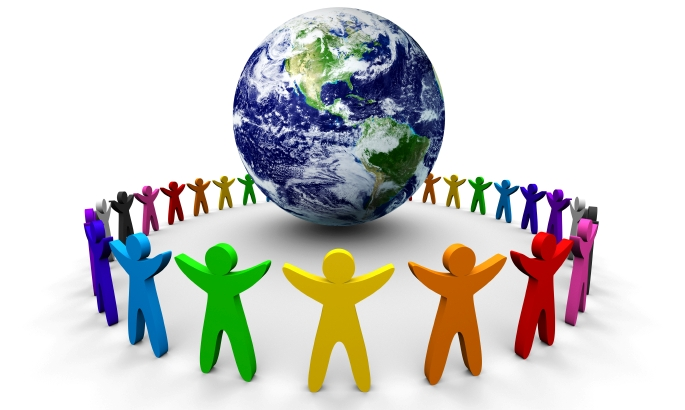 Primary Referral Form (PRF) – Autism Spectrum TeamBecause the referrals contain sensitive information we cannot accept referrals by email.  Please ensure that this form is returned to us securely, in accordance with council policy, using:  internal mail, Royal Mail or delivering by hand.  School InformationPupil InformationLearning ProfileWhat do you consider the current progress to be in the following areas?  (please tick  the most applicable)Other agency involvementWhat is your main area(s) of concern?SignaturesThe following documentation has been completed and is attached (please tick )All the above documentation can be found on Bradford Schools Online - Autism Spectrum Team’s web-page.https://bso.bradford.gov.uk/schools/CMSPage.aspx?mid=1891It is essential that this form is accurate and complete.  Incomplete forms may be returnedSchool:School:Name of person completing the form:Name of person completing the form:Position held:School Telephone:School email contact:School email contact:Forename:Surname:Surname:DoB:Gender:UPN:UPN:Current Year Group:Does the pupil have an AS Diagnosis? Does the pupil have an AS Diagnosis? Date of Diagnosis:Date of Diagnosis:Does the pupil have an EHCP or My Support Plan?Does the pupil have an EHCP or My Support Plan?Does the pupil have an EHCP or My Support Plan?Does the pupil have an EHCP or My Support Plan?Is there a signs of safety plan in place?Is there a signs of safety plan in place?Is there a signs of safety plan in place?Is there a signs of safety plan in place?Is there a child protection concern?Is there a child protection concern?Is there a child protection concern?Is there a child protection concern?Please describe the pupils current attainment levels using your school’s system:ReadingBetter than expectedExpectedLess than expectedWritingBetter than expectedExpectedLess than expectedMathsBetter than expectedExpectedLess than expectedAttendance this academic year (as a %):Current Levels of Support (No of hrs):Description of support e.g. at unstructured times of the dayAdditional provision and resources:e.g. SALT, CAMHS, EP, OT, C & L teams:Details of previous involvement from the AS Team e.g. report, advice or attendance at a HUBAre there any Physical/medical needs?E.g. difficulties in areas such as: social interaction, emotional regulation and independent or active engagement with learning. Which area of need would you prioritise for this request for support?Please indicate the support you would like from the service.  E.g. training (bespoke and publicised) coaching, individual support for SENCo, class teachers, TA’s, or students, EHCP/MSP applications.Parent/carer signature:Date:Head teacher/SENCo signature:Date:Range Guidance DocumentWellbeing Referral Form (WRF)Sensory Profile